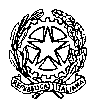 TRIBUNALE   DI   MASSA	SI AVVISA CHE, IN OTTEMPERANZA AL DECRETO LEGGE N. 18/2020 (EMERGENZA CORONAVIRUS), L’UDIENZA SI SVOLGE A PORTE CHIUSE.I TESTIMONI E LE PARTI DEI PROCESSI ACCEDERANNO ALL’AULA A CHIAMATA DEL CANCELLIERE O DEL CARABINIERE E COMUNQUE NON PRIMA DELL’ORARIO SOTTO INDICATO. NELL’ATTESA, RIMARRANNO A DISTANZA DI ALMENO UN METRO L’UNO DALL’ALTRO ATTENDENDO ALL’ARIA APERTA NEL PORTICATO ESTERNO ALL’EDIFICIO. ALL’INTERNO DELL’AULA, DOVRANNO INDOSSARE LA MASCHERINA E RIMANERE AD ALMENO UN METRO DALLE ALTRE PERSONE.Dr De MattiaUDIENZA DEL GIORNO 25.01.21 DR  CONGIUSTAUDIENZA DELGIORNO 25.01.21COLLEGIO DR LAMAUDIENZA DELGIORNO 25/1/2021DR Berrino Udienza 25/01/21CATELANI Matteo  h 12:00 DR PRUDENTEUDIENZA DEL 26/01/2021N.B. :I FASCICOLI DAL N. 1 AL N. 16 VERRANNO RINVIATI IN UDIENZA E NON SARANNO TRATTATI.DR BASILONEUDIENZA DEL 26/01/21DR  CONGIUSTAUDIENZA DELGIORNO 26.01.21Dr Baldasseroni dibUdienza 26/01/21Dr Baldasseroni gipUdienza 26/01/21  Dr De Mattia COLLEGIOUDIENZA DEL GIORNO 27/01/2021                                                                         Dr BIASOTTIUDIENZA DEL GIORNO  27/1/2021DR Basilone Udienza 28/01/21 Dr TORIUDIENZA DEL GIORNO 28.01.2021DR Berrino gipUdienza 28 gennaio Tudor Alina Ecaterina h 12:00CHARID + 3 h 15:00 Dr Baldasseroni gupUdienza 28/01/21DR PRUDENTE UDIENZA DEL 29/01/21DR  CONGIUSTAUDIENZA DELGIORNO 29.01.21   DR  BASILONE COLLEGIOUDIENZA DEL  29/01/2021  CHE SI SVOLGERA’ PRESSO LA SALA CONSILIARE DELLA PROVINCIA DI MASSA CARRARA – PIAZZA ARANCI1KEHICH SAIDORE 09:002BLIOJU LUIGI F.A.3ESSADIK  AZZOUZ4ARIBI ABDELAH5MUSSAP MARCO ANTONIO6DELL’AMICO NICOLA + 17IMBRIANI RENATOORE 10:008GARFAGNINI GIORGIO GIUSEPPE9ORRICO FRANCO10BRACCIANTE GIUSEPPEORE 11:0011FERDENZI GIANFRANCOORE 12:0012BAZIE FRANCOISE D.Y.  + 113USSI FRANCESCO + 214LAZZONI DANIELE15MENCHINI PATRIZIA 
Ordine orarioimputato1  9.00VATTERONI2   9.00FRANZONI39.00BASSI49.00DEL BERGIOLO510.00LUSTRI610.00LECCE710.00DIOP811.00BONINI911.00BATTIGAGLI1013.00LAZZARETTI1113.00MOISE1                                                                                                                                                                                            GIUMELLI RICARDOORE 92FAYCAL SLIMANI + 1ORE 93CARPENTIERI GIOVANNI + 1 ORE 104DELLA GATTA ANTONIOORE 101MARTINUCCI CHIARAORE 92GIORGI GUIDOORE 93PISANI SERENAORE 94GUERRINI LIDIOORE 95VASOLI ANTONELLAORE 96FORTUNA DANIELAORE 97LAZZARO ANTONIO + 1 ORE 98ALBANO CATERINAORE 99GRAMEGNA ALESSANDROORE 910BELGHITI HAMZAORE 911PRECAJ PAVLIN + 1ORE 912MACCARI GIORGIOORE 913BORDIGONI ROBERTOORE 914MOLLI ANGELO SAUROORE 915SALVO FABIOORE 916LUPETTI ALESSANDRO + 1 ORE 917VIGNALI RAFFAELEORE 9,3018TALBI MAHFOUDH + 1ORE 9,3019ERCOLINI NICHOLASORE 9,3020VERSI FRANCESCOORE 1021MANFREDI SANDROORE 1022DOMENICI PAOLOORE 10,3023GALLI LIDIA GIACOMINAORE 10,3024BUTTINI LUCAORE 1125SALIM SAIDORE 1126ROSSI MIRCO + 1 ORE 11,3027RICCI GIUSEPPEORE 11,3028NAIM ATIKAORE 1229ALIQUO’ LENZI FEDERICOORE 12,3030GHAFOURIAN ALGHALANDIS ABBASSALIORE 14 31DEL BECARO DAVIDEORE 1432COSTANTINO CLAUDIOORE 151 CHIONIH. 09:302MARCHINI3LAGHRIB4DIANAH.10.305BORSIH 116NEDELCUH. 11.307 SYLLA8LOGIUDICE+19MAHRACH10MAFFEI11RIZZUTO12AGO13BELLATALLA14ALIBANI15PANAREO16COPPOLA17BERNARDI13.0018GALEAZZI 19NANA20DE PIETRO21BOUJAR22ONORATO16:3023RAVENNAOrdine orarioimputato19.00ANDREAZZOLI210.00DAVIDHI310.00BALDERI413.00CHAF513.00ROMANO613.00BALAN1 COSTANZO DOMENICOORE 09:302EL BAKBAKI ASSAD3TALBI RAZI + 1ORE 11:004AL IMOUSSA HAMID1Di Sacco Roberto 9.302Crovetti Federtico9.303Ciregia + 29.304Imbriani Renato9.305Coli Michele 9.306Bonotti Matteo10.007Antonucci Pier Paolo10.008Arrighini Federico +110.009Tozzi Mario10.0010Sala Virginio +110.3011Grassi Stefania10.3012Allan Lois Catriona + 110.3013Andreazzoli Vittorio 10.3014Santori Massimo  + 111.0015Gianetti Debora11.0016Minucci Massimo14.4517Usai Massimiliano 15.0018Mori Maria Teresa16.001                                                                                                                                                                                            Martini Marco + 1ORE 92Ferrandi Roberto + 2   ORE 93Pellistri FedericoORE 114Barci Liviu Darius  ORE 141CASULA MARILISAORE 92Kostandin RovenaORE 93Rocca GiulianaORE 94Bonifacio FioreORE 95ANDREANI GIULIOORE 96SALIAJ DORIANORE 97DELLA BONA EMILIANOORE 98VIETINA MICHELAORE 99ANDREANI OSVALDOORE 910ORJIAKOR HARRISONORE 9,3011LUCETTI GIAN LUCAORE 9,3012SAPONE GIOVANNIORE 1013KERCI FLORJANORE 1014LIPPI NICOLASORE 1015COSTANTINO CLAUDIOORE 1116SVIDOVYY ARTURORE 1117RICATTI MICHELEORE 121 MagaldiH. 09:302BertorelliH. 09.303Pagano4Quadrella10.005Capasso6BenediniH. 11.00 7 Cappelli8Makloufh. 12.309Caffaz10KiceN. ORD.IMPUTATO1RICCI MICKAELH 09:002PEZZICA VALENTINAH 09:003RIGANO DIEGOH 09,004RICCI MASSIMOH 09:005LAERA GIACOMOH 09:006BENHAMAHOUM NASSERH 10:007MOSTI LEONARDOH 09:008AZIZ RACHIDH 10:009BARATTA NICOLA H 10:0010SACCHI MAICOL+1H 10:0011RUATA WALTERH 10:3012ESSAFI AHMEDH 11:0013BONA ROSARIO +1H 11:0014GUIGGI RENZOH11:3015EL HOUCEINH 11:301Mariotti Nella + 19:302Bruni Gabriele9:303Gerardi Edoardo9:304Nannini GRaziano9:305Pucci Giovanni9:306Pianadei Franco10:007Gentili Belloni10:008Di Dio Gianfranco10:008Fiorillo Luigi10:309Delia + 110:3010Spada CArlo10:3011Baratto + 711:0012Alberti Francesco11:0013Mari + 1211:3014Esposito Pasquale12:0015Simonetti Cesare14,301VIGNALI RAFFAELEORE 09:002 FIORENTINO SALVATORE + 13ADZOVIC MUHAREM4GUERRA GIANLUCA5GJELAJ LEURETA6MASI ANTONIOORE 09:307SERAFINI LUCA8PIZZO MARIA GRAZIA + 19BONUCCELLI ROSA ANNA + 110MBENGUE MOR TAILL11CALEO GIANLUCAORE 10:0012USSI FRANCESCO13MARCESINI GABRIELLE14FELETTI GIANNI15DRIASS EL MAATIORE 10:3016BRUGNOLI SILVANO17PINELLI ANDREA18PALMERINI ROBERTO19TACCHINI FRANCESCO20BAROTTI PIETROORE 11:0021CIABATTARI SONNY22GIANNECCHINI DAVID23ALBERICCI DENNIS24DE NEGRI FRANCESCA MILENA25MONTAGNA ANDREAORE 11:3026ANGELI MASSIMO27GIANNOTTI MAURIZIO28GRISETTI STEVEN29ALIBONI FRANCESCO30TOTTI MANILAORE 12:0031CELI MARIO32REALE FRANCESCO33BARRECA FEDERICA34LAABIDI MOHAMED35KAYATI KHALIDORE 12:3036VERDE ANTONIO37CHEN CHUN38VALERIO RICCARDO39NDOUR GIAKAT + 140SADEK SOUFIANEORE 13:0041SACCHELLI OTELLO42ALBANI FRANCO43DEMETRIO BRUNOOrdine orarioimputato19.00ROMAN29.00GAVE311.00DELLA NOCE1FIORENTINO ALESSANDRO + 26H 9,30